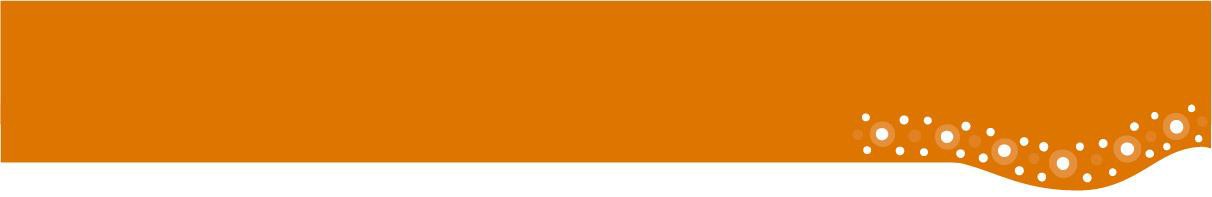 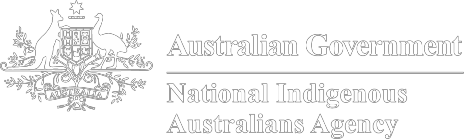 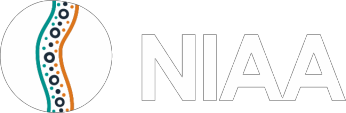 TAILORED ASSISTANCEEMPLOYMENT GRANTSApplication kitThe National Indigenous Australians Agency (NIAA) provides this application kit to guide potential applicants to submit an initial proposal and application for Tailored Assistance Employment Grants (TAEG) funding under the Indigenous Advancement Strategy (IAS). It should be read in conjunction with the IAS Grant Guidelines.The Agency may amend this application kit from time to time and will provide reasonable notice of these amendments. It is important to note that any advice provided by the Agency in relation to your proposal/project is not a guarantee of funding. Applications will be assessed and prioritised within funding parameters. Projects must not commence with the expectation of receiving a contract.Applicants are advised that some suitable applications may not be prioritised for support, or may not proceed to negotiation or be offered a contract or funding agreement – based on other prioritisation considerations.Applications closeThere is currently no closing date for TAEG. A closing date for applications may be nominated by the Agency when all the funding has been allocated, with details to be provided on the Agen cy’s web sit e .Application overviewPotential applicants must complete an Initial Proposal Form and discuss their proposal with the relevant Regional Network. The TAEG Initial Proposal Form can be found at the Agen cy’s web sit e .If the initial proposal is found to align with the objective of TAEG, potential applicants will be invited to submit an application.EnquiriesAll enquiries relating to applications should be directed to the NIAA Regional Network on 1800 079 098.PART A – GENERAL INFORMATION FOR APPLICANTSA1	Funding for employment projectsThe Agency may award grants on the achievement of individual employment and/or training milestones, on a single-year or multi-year basis at its discretion. Funds made available under the IAS may need to be acquitted if stated in the Project Agreement.A2	Grant fundingThis grant funding is being considered through an open grant process and applications will be assessed on a case-by-case basis (non-competitive).Applications will be assessed to determine whether they are considered grant funding or procurement. This application kit relates specifically to grants. The Agency must comply with both the Commonwealth  Grants Rules and Guidelines and the Commonwealth Procurement Rules. More information about the rules and guidelines are available on the Department of Finance’s website.A3	Funding objectivesThe Agency invites applications for grant funding for activities that primarily contribute to employment outcomes provided in Annexure 1 Section 1.1 Jobs Land and Economy of the IAS Grant Guidelines.A4	What can be funded?This open grant funding process will support services or activities that support activities for Indigenous Australians to overcome disadvantage in the labour market.The primary aim is to connect participants to real and sustainable jobs through experience that builds work-readiness and contributes to the broader community.Sustainable employment implies an ongoing job, which is not dependent on continuous government funding. The ongoing job may be part-time or full-time.Funding for Tailored Assistance Employment Grants may be prioritised where employment and training related activities target:unemployed job seekers – with a focus on participants in jobactive Stream B and C, Community Development Program (CDP) or Disability Employment Servicespeople not in the labour marketyouth and students at risk of disengaging when leaving schoolthe needs of employers.The types of activities that may be funded include:support for employers to engage and retain Indigenous jobseekers into real and sustainable ongoing jobs, as well as address barriers to recruitment and retentionsupport for secondary school students to gain work experience through school-based traineeships and transition into sustainable employment or further education/trainingsupport for tertiary students to access paid work-placement opportunities through a cadetship The Agency encourages applications for activities tailored to local circumstances with the involvement of Indigenous communities.A5	What cannot be funded?Activities that will not be funded are:youth engagement and compulsory school-aged children activities that are not directly aimed at achieving employment or further education outcomestraining that is not connected to sustainable employment. Activities, services or jobs that are the responsibility of the state and territory or other Australian Government programs that are already funded, including:adult vocational education and training (VET) activitiescultural heritage, land rights and land management activities subject to state or territory legislationemployment services including Community Development Programme and jobactivefunding for wages of employment positions irrespective of the project outcomesBoard or Executive positions in organisations where it is normally part of the organisations operational costsretrospective funding for activities that have already commenced or completed.PART B – APPLYING FOR FUNDINGB1	How to apply for funding?Organisations can apply for Tailored Assistance Employment Grants at any time.Step 1: Contact the Regional Network on 1800 079 098 to discuss your proposal and how to submit an initial proposal form. This may include arranging an appointment to meet with the Regional Network.  www.niaa.gov.au/contact-us/regional-network-addresses.Step 2: To develop your proposal, please refer to the IAS Guidelines and the TAEG Application Kit as you complete the form.Step 3: If you require further advice, please contact the Regional Network. Step 4: Submit your Initial Proposal Form to your local Regional Network.Step 5: If you are invited to submit an application for funding, fill in the online application form that is linked to your Initial Proposal Form and upload supporting documents.Step 6: Following an assessment of your application, a response will be provided to you within three months, unless further information or clarification is required.It is important to note that an initial discussion or proposal with the Agency is not considered an application for funding.B2	Who can apply for funding?Applicants must meet all eligibility criteria in Section 7 of the IAS Grant Guidelines.B3	Applications from consortiaIf an applicant submits an application on behalf of a group of organisations (consortium) the application must include a letter of support from each participating organisation (apart from the lead applicant) involved in the activity. Each letter of agreement must include:the role of the organisation and an overview of how it will work with the lead applicant and any other consortia members to support the successful completion of the activityan outline of the relevant experience and/or expertise the participating organisation will bring to the consortiathe roles and responsibilities of the organisation proposed in the activity, and the resources it will contribute (if any).B4	Assessment CriteriaEligible applicants must address the assessment criteria set out below to be considered for grant funding. This Guide is also intended to assist you to understand and respond to the criteria that have been developed to reflect the following four elements. All criteria are equally weighted.Need – the activity will deliver sustainable jobs through addressing workforce demands of employer/s, industry, community or group.Your response to this criterion should cover:the number of sustainable jobs and/or Aboriginal and Torres Strait Islander people to be targeted in the activitythe region/location that your activity will operate indemonstrated evidence of vacancies with specified employer/s, industry/s, community or  groups, along with evidence that the project will provide support to improve employment outcomes for Indigenous Australians and overcome disadvantage in the labour market. Note that the Agency reserves the right to check on claims made in the application forma description of how the activity will prepare and retain Aboriginal and Torres Strait Islander people to meet requirements of identified jobsthe details and strategies to engage with target employer, industry, community, schools or groups supported through the proposed activity and have been engaged.Quality – the organisation that will deliver the proposed activity is committed to and capable of working with the target Indigenous community or group.Your response to this criterion should cover:how the employer and/or organisation has, or can build, positive relationships with Indigenous Australians, community organisations and other key stakeholders such as schools and training providers in the successful delivery of the proposed activityhow the local community has been consulted and is involved in the projectelements of the activity that will be sub-contracted and evidence the sub-contractor has relevant expertise and experience in working with Indigenous Australians and delivery of the activityf)	Evidence that the employer, industry and/or organisation is committed to the employment of Indigenous Australians in the delivery of the proposed activity. This will include an indication of what guaranteed jobs are available.Efficiency – the proposed activity will support the intended outcomes in a way that appropriately manages risk, is cost effective and is coordinated with relevant stakeholders.Your response to this criterion should cover:how the proposed activity will achieve the intended outcomes with the proposed fundinghow the proposed activity will link with existing activities associated within the target community or grouphow the proposed activity does not duplicate existing funding and services delivered by the Jobs, Land and Economy Programmes such as Community Development Programme, Vocational Training and Employment Centres (VTEC), the Employment Parity Initiative or other Australian or state/territory government such as jobactive and Disability Employment Services (DES)identify risks that will impact the delivery of the activity are identified including managing the financial aspects of the funding.Effectiveness – the proposed activity will deliver the intended employment outcomes and sustain the outcomes into the future.Your response to this criterion should cover:how the proposed approach will deliver the identified employment outcomeshow the intended employment outcomes are to be sustained into the futureit is clear how the organisation will gather evidence and monitor performance to measure the effectiveness of the proposed activitypast performance data (particularly in delivery similar projects )how the proposed activity provides value for money taking into consideration the location/s of the services being delivered, access to other forms of funding/services and the level of support being provided.B5	Financial and corporate viability informationIf requested by the Agency, Applicants may need to complete a financial viability and credentials form, which will be supplied by the Agency.The applicant must provide particulars of any petition, claim, action, judgement or decision that may have potential to adversely affect its capacity to meet its requirements.The applicant must notify the Agency and provide details if it, or any of its employees, are under investigation, or the subject of court proceedings, in relation to a possible or actual breach of any relevant legislation, and if applicable, provide details of the matter.The Agency reserves the right not to proceed with funding organisations that do not meet financial viability considerations or does not complete requested forms on time.B6	Completing an applicationApplications for funding must be submitted using the Tailored Assistance Employment Grants application form. The application form will be provided by the Regional Network after discussions with potential applicants.The application form must be completed in English.It is strongly recommended that applicants provide the names of key personnel such as Director/s, Chief Executive Officer, Finance Compliance Officer, and if possible Accountant or Auditor of the organisation. This information can be included by adding fields in the ‘Applicant’s Contacts and Key Personnel’ section in the application form.The Declaration in the application form must be completed by the applicant or a person authorised to act on behalf of the applicant. If completing the form online, instead of signing the document, the applicant (or person authorised to act on behalf of the applicant), should type their full name in the field.The following supporting documentation may be requested:Non-government applicants that do not have an existing NIAA Project Agreement:a copy of the applicant’s most recent audited financial statementa copy of the applicant’s Certificate of Incorporation, where relevantwhere an applicant is not able to quote an ABN, a copy of a completed ‘Statement by a supplier’ form will be required. The form can be found at www.ato.gov.au.Consortia applicants:A letter of support from each consortia organisation. Please refer to the information set out in section B3 of this document for details.The size limit for each application is 10MB. There is also a 2MB size limit for each attachment. The Agency’s information technology system is not capable of receiving applications that exceed 10MB and any applications above this limit will not be received.Word limits may apply to some questions in the application form. Information on any word limits will be provided in the application form.If the inclusion of required supporting documentation leads to an application exceeding the 10MB limit, applicants should contact their local NIAA Regional Office.B7	Activity budget informationApplicants are required to provide an itemised costing of the services to be delivered in the application. All figures must be GST exclusive. This should include a breakdown of costs and funding for each financial year in which the proposed activity will operate and include the total funding being requested from the Agency. It should demonstrate value for money on a per-participant basis for employment outcomes. Budget information can be attached to the application form.Applicants must also provide details of funding from other sources (including other Commonwealth and state government agencies) that will also contribute to the costs of the activity outlined in the application.Also specify any applications for funding that are currently awaiting a decision, as well as the nature of the support (e.g. commitment to provide services to job seekers, funding contribution, in kind support, resources, expertise).B8	Funding StructurePayments for employment projects will be based on the achievement of individual milestones for job seekers. The amount paid for milestones will be negotiated with the regional office and will be detailed in the Funding Agreement but will be weighted to the achievement of 26 weeks in employment. Other payments such as commencement and completion of training and 13 week employment outcomes may be included and are dependent on the business case provided in the application. The details must be discussed with your Regional Office and included with the budget in your application. The finalised payment schedule will be negotiated and included in the funding schedule. Specific funding cannot be provided as a lump sum to cover initial set-up costs or operating costs such as wages.B9	The Project Agreement template has been readWhen an application is submitted applicants must confirm that, if their application is successful, they will accept the terms of the Project Agreement. If applicants are not able to accept the terms of the Project Agreement, they should discuss this with the Regional Network before completing the application form.Applicants can request a copy of the Project Agreement template from their Regional Network.B10	How to submit an applicationInformation on submitting an application is provided on the front page of this application kit.It is the responsibility of the applicant to ensure that their application is complete and accurate. Giving false or misleading information to NIAA is a serious offence. Applicants who do so may be prosecuted under section 137.1 of the Criminal Code Act 1995 (Cth).Before submitting an application form, applicants are encouraged to complete the Checklist at Part E of this application kit. The checklist will assist applicants with the completion of their application. The checklist does not need to be submitted with the application.Where the Agency finds an application is incomplete, the Agency may provide the applicant with an opportunity to rectify and resubmit the application.If an applicant discovers an error in their application after submitting it, they should inform the Agency immediately through the contact details provided at Annexure 2 of the IAS Grant Guidelines.It is recommended that applicants retain a copy of their application for their records.After submitting an application a confirmation receipt will be sent to the applicant. If a confirmation receipt is not received after submitting an application, please contact the Agency.PART C – HOW WILL THE APPLICATIONS BE ASSESSED?C1	AssessmentAssessment will be completed by the Agency.The Agency will initially screen applications to ensure applicants meet the eligibility and basic application requirements. Applications will be assessed against all assessment criteria.To maintain probity, staff involved in providing assistance for applicants will not be involved in assessing the application.The Agency will consider the recommendations of the assessment and provide advice to the funding approver (the Minister for Indigenous Australians or delegate) on the merits of the application.C2	Information to be considered in assessment of applicationsAll applications will be assessed against the assessment criteria. The Agency will undertake a risk assessment for all applicants.In general, the Agency may use a number of sources of information when assessing an application. This includes, but is not limited to:material included in response to one assessment criteria in the assessment of other criteriainformation about an applicant from any source, including from within the Australian Government, whether or not individuals or organisations contacted are nominated as referees by the applicantinformation about the applicant that is made available through the normal course of business of the Agencyinformation about community need and proposed outcomes separate to the application. The Agency may seek further information from an applicant in order to clarify issues relating to an application.The Agency may also consult with Indigenous communities, groups or other relevant stakeholders to test the veracity of claims made about the support for any proposal contained within an application.C3	Decision on applicationsFollowing the assessment of an application, advice will be provided to the Minister for Indigenous Australians or delegate on the merits of the application.The Minister for Indigenous Australians or delegate will consider whether the proposal will make an efficient, effective, ethical and economical use of Australian Government resources and whether any specific requirements will need to be imposed as a condition of funding.The final decision about the approval of a grant will be made by the Minister for Indigenous Australians or delegate.C4	Questions during the assessmentThe Agency can respond to general questions about the assessment but will not provide specific details relating to the status or progress of individual applications while applications are being assessed.C5	Notification of the decision outcomesThe Agency will provide written advice to the applicant of the outcome of the assessment, including whether their application was successful, unsuccessful or ineligible.As a guide, the Agency aims to advise applicants of the assessment outcome within three months of receiving the application. This provides the Agency with sufficient time to fully assess the application.If an application is successful, the Agency will work with the applicant to negotiate the details of the activities. As a result there may be a period of negotiation between an offer being made to an applicant and a Project Agreement being signed with the Agency.C6	FeedbackThe Agency reserves the right not to provide individualised feedback for each application. The Agency reserves the right to determine the level of detail on the feedback that will be provided. Applicants will be advised if there is an opportunity to request individualised feedback when they are advised of the outcome of their application.PART D – OTHER THINGS THE APPLICANT SHOULD KNOWD1	Grant GuidelinesThe IAS Grant Guidelines provide further information on:eligibility criteriaproject agreements, grant management and reportingrisk management and compliance (including insurance)monitoring and evaluationqualifications and licencingcomplaints and internal review processesombudsmanconflicts of interesttaxation issues.PART E – APPLICATION CHECKLISTBefore an Applicant submits their application, it is recommended the following checklist be used to ensure the application is complete and contains the information needed for the application and assessment process.Before submitting an applicationCompleting the application formConsortia applicantsNon-government applicants without a current Project AgreementIf the applicant is a non-government applicant and does not have an existing Project Agreement they will need to attach the following supporting documentation:The proposal has been discussed with the Indigenous groups and/or other key stakeholders with an interest in the project or who will be involved in the project.The Initial Proposal Form has been submitted and discussed with the local NIAA Regional Office .Successful letter from NIAA along with the TAEG application form has been received.Eligibility requirements set out in the IAS Grant Guidelines are met.The following documents have been read and understood:IAS Grant Guidelinesthis Application KitIAS objectives and outcomes are understood and the proposed activity(s) contributes to the outcomes of the IAS.The assessment criteria are understood and met.The Project Agreement template has been read.When an application is submitted applicants must confirm that, if their application is successful, they will accept the terms of the Project Agreement. If applicants are not able to accept the terms of the Project Agreement, they should discuss this with the NIAA Regional Office before completing the application form.Applicants can request a copy of the Project Agreement template from their Regional Network.The name and contact details of two referees who can support the claims made in the application against the assessment criteria can be provided.If the applicant has a current Project Agreement, have the Provider Reference Number ready. The ‘Provider Reference Number’ can be found on the Project Agreement.Ensure that every section of the application form is completed.Complete the application form in English.Attach evidence of:BudgetLetter/s of Support from employersLetter/s of support from Indigenous Organisations/stakeholders This evidence should demonstrate the following:need for the projectinformation about current or emerging employment opportunities including the type and number of positions and tenure of employmentany opportunities for future training or skills development and career progressionsupport from local Indigenous communitiessupport from local industries.Complete the ‘Declaration’ section of the application form. Ensure all fields are completed including the checkboxes. If completing the form online, instead of signing the document, the applicant (or person authorised to act on behalf of the applicant), should type their full name in the field.Ensure that the nominated lead organisation (the applicant) is a legal entity capable of entering into a Project Agreement with the Commonwealth.Attach a letter of support from each consortia organisation. Ensure that each letter of support includes the information required as set out in section B3 of this document.Organisations registered with Australian Charities and Not-for-profits Commission are exempt from this requirement.A copy of the applicant’s Certificate of Incorporation where relevant.Organisations registered with Australian Charities and Not-for-profits Commission are exempt from this requirement.If the applicant is not able to quote an ABN number as required in the application form they will be required to provide a copy of a completed ‘Statement by a  supplier (reason for not quoting an ABN to an enterprise)’ form that can be found on the ATO’s website.